АДМИНИСТРАЦИЯ ГОРОДСКОГО ПОСЕЛЕНИЯ МИРНЫЙ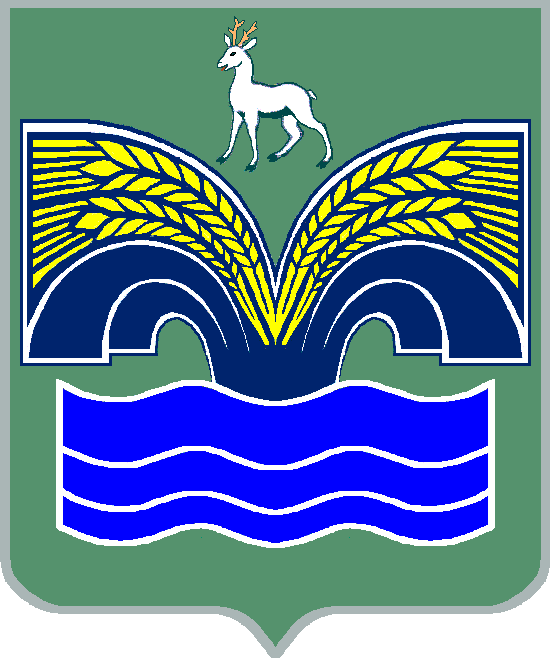 МУНИЦИПАЛЬНОГО РАЙОНА КРАСНОЯРСКИЙ           САМАРСКОЙ ОБЛАСТИПОСТАНОВЛЕНИЕот 20 декабря 2021 № 155Об утверждении Плана мероприятий по противодействию коррупции в Администрации городского поселения Мирный муниципального района Красноярский Самарской области на 2022 – 2024 годыВ целях совершенствования и реализации системы мер по противодействию коррупции, руководствуясь Федеральным законом от 25.12.2008 № 273-ФЗ «О противодействии коррупции», Указом Президента Российской Федерации от 16.08.2021 № 478 «О Национальном плане противодействия коррупции на 2022 - 2024 годы», Законом Самарской области от 10.03.2009 № 23-ГД «О противодействии коррупции в Самарской области», Уставом городского поселения Мирный муниципального района Красноярский Самарской области, принятого решением Собрания представителей городского поселения Мирный муниципального района Красноярский Самарской области от 13.07.2015 № 25, Администрация городского поселения Мирный муниципального района Красноярский Самарской области ПОСТАНОВЛЯЕТ:1. Утвердить План мероприятий по противодействию коррупции в Администрации городского поселения Мирный муниципального района Красноярский Самарской области на 2022 – 2024 годы (Приложение № 1).2. Опубликовать настоящее постановление в газете «Красноярский вестник» и разместить на официальном сайте Администрации муниципального района Красноярский Самарской области в сети Интернет в разделе «Поселения».4. Настоящее постановление вступает в силу со дня его официального опубликования в газете «Красноярский вестник».5. Контроль за исполнением настоящего постановления оставляю за собой.Глава городского поселения Мирный    муниципального района КрасноярскийСамарской области                                                                     А.А. МартыновПриложение № 1План по противодействию коррупции в Администрации городского поселения Мирный на 2022 – 2024 годы №
п/п№
п/пНаименование мероприятияОжидаемый результатСрок    
исполнения   
мероприятия 11Разработка проектов муниципальных правовых актов по противодействию коррупции Соответствие муниципальных правовых актов в области противодействия  коррупции  действующему законодательству2022 - 202422Проведение антикоррупционной экспертизы муниципальных правовых актов и проектов муниципальных правовых актов Отсутствие коррупциогенных факторов в муниципальных НПА2022 - 202433Организация рассмотрения вопросов правоприменительной практики в соответствии с пунктом 21 статьи 6 Федерального закона «О противодействии коррупции»Отсутствие решений судов, арбитражных судов о признании недействительными ненормативных правовых актов, незаконными решений и действий (бездействия) ОМС2022 - 2024(1 раз в квартал)44Обеспечение контроля за осуществлением мер по противодействию коррупции Своевременное выполнение мероприятий плана по противодействию коррупции в администрации поселения2022 - 20245Организация и проведение проверок сведений, представленных в соответствии с Федеральным законом «О муниципальной службе в Российской Федерации» гражданами при поступлении на муниципальную службу, а также  по соблюдению муниципальными служащими ограничений и запретов, связанных с муниципальной службойОрганизация и проведение проверок сведений, представленных в соответствии с Федеральным законом «О муниципальной службе в Российской Федерации» гражданами при поступлении на муниципальную службу, а также  по соблюдению муниципальными служащими ограничений и запретов, связанных с муниципальной службойОтсутствие со стороны муниципальных служащих нарушений ограничений, запретов, связанных с муниципальной службой2022 – 2024(до 30 апреля)6Проведение анализа коррупционных рисков, связанных с участием муниципальных служащих на безвозмездной основе в управлении коммерческими организациями и их деятельностью в качестве членов коллегиального органа управления этих организацийПроведение анализа коррупционных рисков, связанных с участием муниципальных служащих на безвозмездной основе в управлении коммерческими организациями и их деятельностью в качестве членов коллегиального органа управления этих организацийОтсутствие со стороны муниципальных служащих нарушений ограничений, запретов, связанных с муниципальной службой2022 – 20247Обеспечение своевременного представления муниципальными служащими, должности которых определены перечнем, сведений о доходах, об имуществе и обязательствах имущественного характераОбеспечение своевременного представления муниципальными служащими, должности которых определены перечнем, сведений о доходах, об имуществе и обязательствах имущественного характераСвоевременное представлениесведений о доходах, об имуществе и обязательствах имущественного характера2022 – 2024(до 30 апреля)8Обеспечение своевременного представления выборными должностными лицами сведений о доходах, об имуществе и обязательствах имущественного характера (депутаты СП)Обеспечение своевременного представления выборными должностными лицами сведений о доходах, об имуществе и обязательствах имущественного характера (депутаты СП)Своевременное представлениесведений о доходах, об имуществе и обязательствах имущественного характера2022 – 2024(до 31 марта)9Проведение внутреннего мониторинга полноты и достоверности сведений о доходах, об имуществе и обязательствах имущественного характера, представляемых муниципальными служащими Проведение внутреннего мониторинга полноты и достоверности сведений о доходах, об имуществе и обязательствах имущественного характера, представляемых муниципальными служащими Отсутствие  нарушений ограничений, запретов, связанных с муниципальной службой2022 – 2024(до 1 июня)10Проведение анализа сведений, представляемых муниципальными служащими о своих расходах, а также о расходах своих супруги 
(супруга) и несовершеннолетних детей по каждой сделке по приобретению земельного участка, другого объекта недвижимости, транспортного средства, ценных бумаг, акций (долей участия, паев в уставных (складочных) капиталах организаций), цифровых финансовых активов, цифровой валюты, совершенной им, его супругой (супругом) и (или) несовершеннолетними детьми в течение календарного года, предшествующего году представления сведений, если общая сумма таких сделок превышает общий доход данного лица и его супруги (супруга) за три последних года, предшествующих отчетному периоду, и об источниках получения средств, за счет которых совершены эти сделкиПроведение анализа сведений, представляемых муниципальными служащими о своих расходах, а также о расходах своих супруги 
(супруга) и несовершеннолетних детей по каждой сделке по приобретению земельного участка, другого объекта недвижимости, транспортного средства, ценных бумаг, акций (долей участия, паев в уставных (складочных) капиталах организаций), цифровых финансовых активов, цифровой валюты, совершенной им, его супругой (супругом) и (или) несовершеннолетними детьми в течение календарного года, предшествующего году представления сведений, если общая сумма таких сделок превышает общий доход данного лица и его супруги (супруга) за три последних года, предшествующих отчетному периоду, и об источниках получения средств, за счет которых совершены эти сделкиОтсутствие со стороны муниципальных служащих нарушений ограничений, запретов, связанных с муниципальной службой2022 - 202411Размещение сведений о доходах,  об имуществе и обязательствах имущественного характера лиц, замещающих муниципальные должности, муниципальных служащих и членов их семей на официальном сайте Размещение сведений о доходах,  об имуществе и обязательствах имущественного характера лиц, замещающих муниципальные должности, муниципальных служащих и членов их семей на официальном сайте Отсутствие  нарушений ограничений, запретов, связанных с муниципальной службой2022 – 2024(до 14 мая)12Организация заседаний комиссии по соблюдению требований к служебному поведению муниципальных служащих и урегулированию конфликта интересов  (при наличии оснований) Организация заседаний комиссии по соблюдению требований к служебному поведению муниципальных служащих и урегулированию конфликта интересов  (при наличии оснований) Обеспечение соблюдения муниципальными служащими ограничений, запретов, связанных с муниципальной службой2022 - 202413Анализ жалоб и обращений граждан о фактах коррупции в органах местного самоуправления и организация проверок указанных фактовАнализ жалоб и обращений граждан о фактах коррупции в органах местного самоуправления и организация проверок указанных фактовСнижение и (или) отсутствие жалоб 2022 – 2024(4 квартал)1414Информационное освещение антикоррупционной деятельности муниципального образования Информированность населения об антикоррупционной деятельности в поселении 2022 - 20241515Создание условий для проведения независимыми экспертами, получившими аккредитацию, антикоррупционной экспертизы нормативных правовых актов и их проектов, получению заключений экспертовОтсутствие коррупциогенных факторов в муниципальных НПА2022 - 20241616Проведение проверок на наличие аффилированности всех лиц, участвующих в осуществлении закупок товаров, работ, услуг для обеспечения муниципальных нужд по базам ЕГРЮЛ и ЕГРИПОтсутствие коррупционных правонарушений при осуществлении закупок товаров, работ, услуг, для обеспечения муниципальных нужд 2022 - 20241717Обеспечение минимизации коррупционных правонарушений в сфере закупок, использования имущества и бюджетных средств поселенияОтсутствие коррупционных правонарушений при осуществлении закупок товаров, работ, услуг, для обеспечения муниципальных нужд, использования имущества и бюджетных средств поселения2022 - 2024118118Ежегодное ознакомление муниципальных служащих с документами своего личного дела, в том числе с целью обеспечения актуализации сведений, содержащихся в анкетах, предоставляемых при поступлении на муниципальную службу, с последующей проверкой на наличие возможного конфликта интересов Соблюдение муниципальными служащими ограничений, запретов, связанных с муниципальной службой, а также ответственности за их нарушение, формирование негативного отношения у работников к проявлению коррупции2022 – 2024(в течение года) 219219Организация участия муниципальных служащих, работников, в должностные обязанности которых входит участие в противодействии коррупции, в том числе их обучение по дополнительным профессиональным программам в области противодействия коррупцииИнтенсификация антикоррупционного просвещения, обучения, формирование нетерпимого отношения к коррупции в органах местного самоуправления2022 - 2024120120Обучение муниципальных служащих, впервые поступивших на муниципальную службу для замещения должностей, включенных в перечень должностей, замещение которых связано с коррупционными рискамиИнтенсификация антикоррупционного просвещения, обучения, формирование нетерпимого отношения к коррупции в органах местного самоуправленияПри поступлении впервые на муниципальную службу для замещения должностей, включенных в перечень должностей, замещение которых связано с коррупционными рисками2121Обучение муниципальных служащих, в должностные обязанности которых входит участие в проведение закупок товаров, работ, услуг для обеспечения муниципальных нужд, в том числе их обучение по дополнительным профессиональным программам в области противодействия коррупцииИнтенсификация антикоррупционного просвещения, обучения, формирование нетерпимого отношения к коррупции в органах местного самоуправления2022 - 2024122122Заседание комиссии о рассмотрении вопроса об исполнении Плана мероприятий по противодействию коррупции в администрации поселенияСвоевременное выполнение мероприятий плана по противодействию коррупции в администрации поселения 2022 – 2024(декабрь)